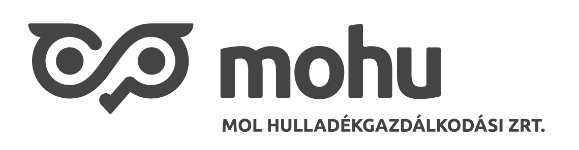 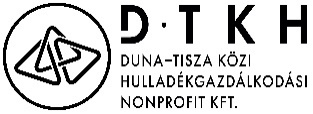 Tájékoztatás a házhoz menő szelektív hulladékgyűjtés változásárólDunavarsány teljes közigazgatási területén, minden páros héten a szelektíven gyűjthető hulladéktípusok szállítása az alábbiak szerint történik:PET, PP, HDPE, TISZTA FÓLIA, FÉM, VEGYES PAPÍR, TETRA PACK és VEGYES ÜVEG.Az elkülönítetten gyűjtendő hulladéktípusokat kérjük nagy gondossággal szelektálni, mert a nem az előírások szerint gyűjtött hulladékot nem veszik át cégünktől, így azt mi nem tudjuk elszállítani. A nem megfelelően gyűjtött hulladék beszennyezi a már rendesen, frakciónként begyűjtött, tiszta szelektív hulladékokat. Amennyiben, akinek ebből kifolyólag nem szállítják el szelektív hulladékát, annak újra kell válogatnia azt, más esetben a kommunális hulladék jelenleg hatályos árjegyzéke alapján tudjuk elszállítani. A több szelektíven gyűjthető hulladéktípus több figyelmet is kíván, viszont a tájékoztató betartása mellett a kommunális kukák tartalmát csökkenteni tudjuk így óvjuk a környezetet. Tehát kérjük Önöket, hogy az alábbi tájékoztatót nagyon figyelmesen olvassák el és az ott leírtak szerint járjanak el.A PAPÍR HULLADÉKOKAT KÖTEGELVE, SZÁLLÍTHATÓ ÁLLAPOTBAN A HULLADÉKTÁROLÓ EDÉNY MELLÉ KIHELYEZVE, VAGY KÉK KUKÁBAN:- újságpapír- kartondobozok összehajtva- tiszta csomagolópapírok- szórólapok és reklámkiadványok- papír tojástartóA SÁRGA SZÍNŰ, VAGY ÁTLÁTSZÓ ZSÁKBAN, VAGY SÁRGA KUKÁBAN:- Műanyag: ásványvizes, üdítőitalos PET palack (kupakkal, címkével)- tejes, joghurtos poharak, margarinos dobozok- háztartásban előforduló tiszta fólia (szatyrok, tasakok, csomagoló fóliák, stb.)- PP és HDPE jelzésű (a flakon alján jelzett) kozmetikai- és tisztítószeres flakonok (pl.: samponos, habfürdős, mosószeres, öblítő szeres flakonok)- Fém: alumínium italdobozok (üdítős, sörös),  fém konzervdobozok.- Tetra Pack (gyümölcsleves, tejes dobozok)A flakonokat úgy kérjük gyűjteni, hogy a kupakot letekerjük, és a palackot megtapossuk. Ezután helyezzük a sárga színű zsákba. Ez azért szükséges, mert így több hulladékot lehet elhelyezni. Érdemes erre különösen figyelni, hiszen a szelektív hulladék gyűjtése a környezetünk védelmét szolgálja, és ezt próbáljuk meg közösen a leghatékonyabban megtenni. A flakonokat a hulladék-gyűjtőbe dobása előtt öblítsük el. Az üveg gyűjtésére szintén átlátszó zsákot használjuk. Ezekbe a zsákokba az üveg palackokat helyezheti a lakosság. Sík üvegeket nem pl. ablaküveg! NE DOBJUK EGYIK SZELEKTÍV GYŰJTŐ ALKALMATOSSÁGBA! : - zsíros, ét- vagy motorolajos flakon- élelmiszer-maradványt tartalmazó műanyag dobozok, (étel futárok dobozai)- hungarocell- élelmiszer maradványokat és egyéb szennyeződéseket tartalmazó papírok, használt egészségügyi papírok (használt papír zsebkendő, szalvéta, pelenka)- ne legyenek benne kisebb egységek (pl. papír darabkák, cetlik) - különböző textil darabok- műanyag evőeszközök, eldobható poharak, eldobható tányérok- konyhai szerves hulladék (tea filter, lehámozott héjak, gyümölcs- zöldség- bármilyen ételmaradék)